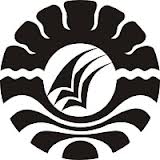 SKRIPSIPENERAPAN TEKNIK MIND MAPPING PADA PEMBELAJARAN BAHASA INDONESIA UNTUK MENINGKATKAN KETERAMPILAN MENULIS SISWA KELAS IV SDN 297 MATEKKO KECAMATAN GANTARANG KABUPATEN BULUKUMBALAELA IMTIHANIPROGRAM STUDI PENDIDIKAN GURU SEKOLAH DASARFAKULTAS ILMU PENDIDIKANUNIVERSITAS NEGERI MAKASSAR2014